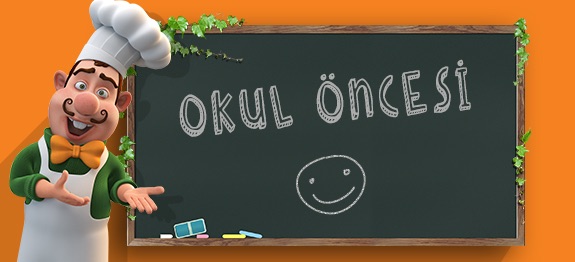 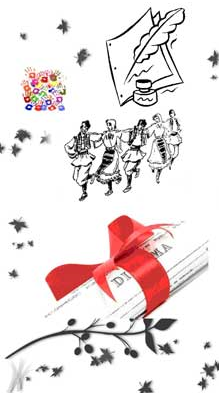 SENE SONU GÖSTERİSİ4/B SINIFI (DERYA AKGÜL)4/C SINIFI (ÇİĞDEM PASİN)4/D SINIFI ( NESLİHAN ÖZER)4/E SINIFI (YEŞİM ALIM)4/G SINIFI (NURAY ULAŞ)4/H SINIFI (AYTEN YİĞİT)5/F SINIFI (ASENA DEMİR)